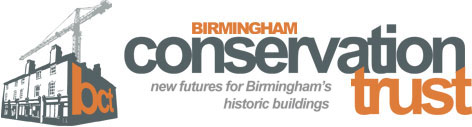 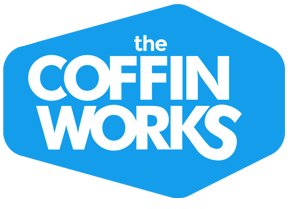 The Coffin Works, 13-15 Fleet Street, Jewellery Quarter, Birmingham, B3 1JP0121 233 4785sarah@coffinworks.org 			www.coffinworks.orgGroup Booking FormPlease contact us to check availability and then complete the form below and return to the address above, with a £13.50 deposit* (remainder of visit fee payable on the day, groups must pay together to receive the group rate), cheques made payable to Birmingham Conservation Trust. 
Out of hours tours can be arranged at a higher cost of £8 per head. This includes tours on Mondays and Tuesdays when the museum is normally closed to the public. Please contact the group tour organiser to arrange.
*Receipt of the non-refundable deposit guarantees your exclusive tour on the time/date you have specified. 
Group/Society NamePreferred date of visitPreferred time of tour: 11am, 12pm, 1pm, 2pm or 3pm.Out-of-hours (please request time).Organiser NameContact Telephone Number and/or emailContact AddressNumber of people in group
(groups larger than 15 will be split into multiple tours – we can devise an itinerary to suit)Are refreshments required (an extra £1.50 per head)?Do any of your group have any mobility or other needs?How did you hear of the Coffin Works?